Publicado en España el 24/06/2022 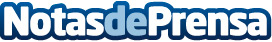 ¿Qué es el Neobanking? DPN Network cuenta las ventajasLos neobancos, también conocidos como bancos online, ofrecen servicios financieros exclusivamente por Internet. Si bien estos proveedores de tecnología financiera están redefiniendo las reglas del sector bancario desde hace varios años, el cierre de sucursales físicas por la pandemia reveló las ventajas de un modelo de banca digitalDatos de contacto:DPNNota de prensa publicada en: https://www.notasdeprensa.es/que-es-el-neobanking-dpn-network-cuenta-las Categorias: Finanzas E-Commerce http://www.notasdeprensa.es